Monarch Academy, Anne Arundel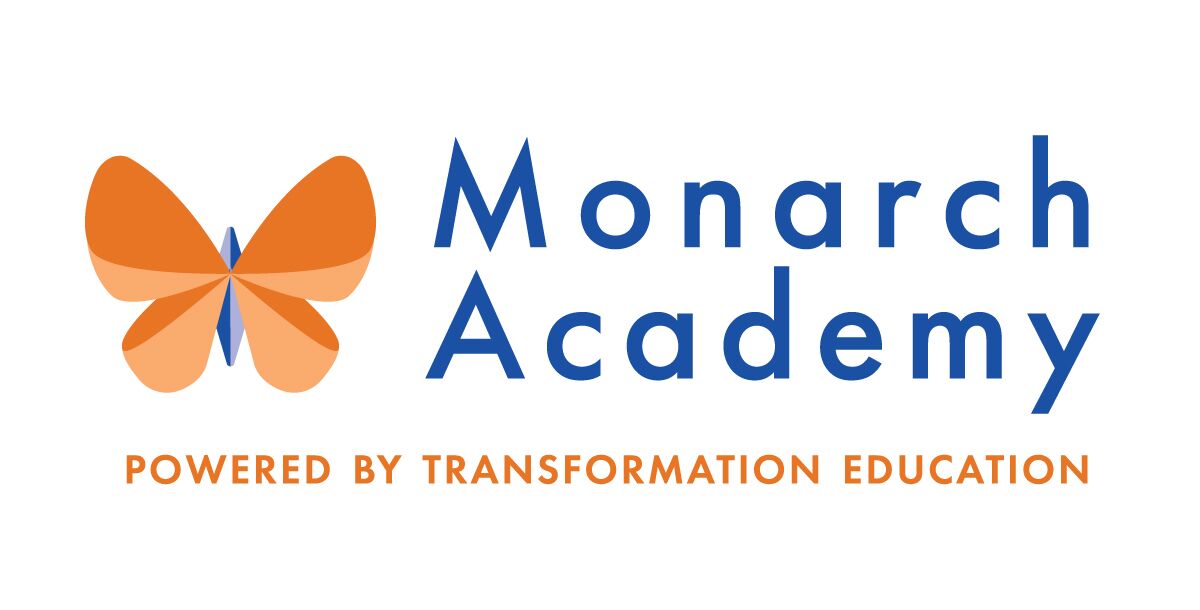 Board of Directors MeetingSeptember 8, 2021ZOOM6:00 - 8:00 p.m. OPEN BOARD MEETINGMinutesCall to Order – Dr. Jimenez Monarch Anne Arundel Board Meeting called to order at 6:07pm by Dr. JimenezPublic Comment – Dr. JimenezNone
Review Minutes – Dr. Jimenez The meeting minutes from June 9th meeting were reviewed and approved.
Principal’s Report Monarch Glen Burnie – Ms. Jakovicshttps://www.smore.com/9yetpMonarch Glen Burnie spent the summer revising the school’s mission, vision and belief statements in collaboration with community stakeholders, parents, students and staffFocused on Brain Literacy. Participated in Trauma Informed activity that explains how trauma impacts the brain, how to understand the result of this and how to incorporate different methods of teaching to accommodateIssues with transportation/bus driver shortages Contract renegotiations with current bus company will occurSecured (4) additional buses through a new bus company with the intent to resolve the issueMAGB and MAA are two drivers short, and MGA is one driver shortGreenhouse UpdateRan into some permitting issues and needed to develop a new Greenhouse with a second egress doorA plan is in place to add the turf field and basketball court while greenhouse is being permittedMonarch Global – Ms. Abellhttps://www.smore.com/nze97 Ms. O’Shea announces that she will be retiring as Principal on February 1, 2022Ms. Abell will transition from Assistant Principal to Principal on February 1, 2022Middle school has restructured Wednesday professional development/instructional days to “Exploration Days” based on student selected topics. This is an innovative way for teachers to honor the student’s voice and choiceMGA welcomed 14 new teachers to the schoolNew teachers will become part of the “Transformation Team”. The Transformation Team is a group of new teachers that offers individualized and differentiated professional development to focus on what it is like to be a teacher at MonarchMonarch Annapolis Ms. ManbeckThe Board welcome Monarch Annapolis’ new Principal, Charlette ManbeckMAA also welcomed 1 new Assistant Principal and 18 additional new team members to the schoolThis summer was focused on connecting the school to the community as a wholeMAA partnered with Monarch Annapolis PTA and Boy Scouts to have 3 free little libraries installed around the school property for families and the community to borrow and donate booksMAA partnered with a non-profit food pantry, Blessed in Tech Ministries, to distribute over 1000 pounds of free food, games, toys, diapers and school uniforms to Annapolis familiesConstruction UpdatesPenthouse renovation is underway- expected completion (without permitting issues) by the end of this calendar yearNew construction of apartments is almost complete- The school will remain in contact with the developers to determine when the apartments will become occupied, and correspondence will follow to families Board membership – Dr. Jimenez Board member Terms and update Up for renomination:Sissy JimenezLoise TaliaferroJess DeinleinThe Board approves renomination of the 3 board members (listed above) to continue for an additional termNominations of new membersDr. Jimenez nominates Ms. Hoppin as Co-ChairMs. Hoppin accepted nomination for this position The Board voted to approve appointing Ms. Hoppin as the Co-chair of the Board for the remainder of this school yearMeeting calendar 2021-22 Calendar was approved via email voteMeetings will continue Virtually Committee Membership- Appoint Chairs and Committee members – Dr. Jimenez 	All additional members of the Board and members appointed to each committee should include individuals that have different and diverse areas of expertise. These committees are expected to meet separately as a team and report out at each Board meeting. These subgroups/committees are a requirement of the Board as articulated in the Bylaws.Dr. Jimenez asks that Board members think of connections within their network that could be considered as new Board membersSend Ms. Lane and Dr. Jimenez the resume for considerationDr. Jimenez will initiate an introduction meeting with potential new membersCurrent Financial Report – Mr. Gordon Mr. Gordon presents analysis from 6/30/21, end of fiscal year.The numbers presented are unaudited and subject to changeCurrent year revenues (for the Organization as whole) came in below budget but ahead of prior year revenuesCurrent year operating expenses were below the budget but larger than last yearOther Business Current Enrollment by school and Recruitment Strategy – Mr. Turner Enrollment remains steady for all 3 schoolsMonarch Annapolis has almost hit enrollment goalsThis is a major accomplishment for the school and Admissions team!Dr Jimenez reminds the Board of the Kids First celebration honoring Dr. Ross that will be held on November 6, 2021 at 6:30pm.Adjournment – Dr. Jimenez Monarch Anne Arundel Board Meeting adjourned at 7:33pm.Attendees                             Not in AttendanceMonarch StaffThe Children’s GuildDr. Sissy JimenezKandace HoppinBrittany JonesLoise TaliaferroJess DeinleinMegan PhilbeckJanine FratantuonoCarley CzyzewskiMarc RodriquezAmber MarchesoRay Szyperski Shae DelfinoEric DeVito Angela BalsamoCharlette Manbeck, AnnapolisKim Jakovics, Glen BurnieDonna O’Shea, GlobalEmily Abell, GlobalKathy LaneAleisa FriesBrandon TurnerCharley Gordon